Tilmeldingsblanket Grand Finale, 5. september 2020Åben for tilmelding: 15. juli 2020Sidste tilmelding: 17. august 2020Sendes til: championscup2020@gmail.comFølgende hest tilmeldes:Ejerens/lejerens oplysninger:Hesten tilmeldes i følgende klasser:Hvis hesten tilmeldes i Liberty bedes du indsætte et link til musikkenTotal:Angiv venligst det samlede beløb for ovenstående tilmeldinger			   DKK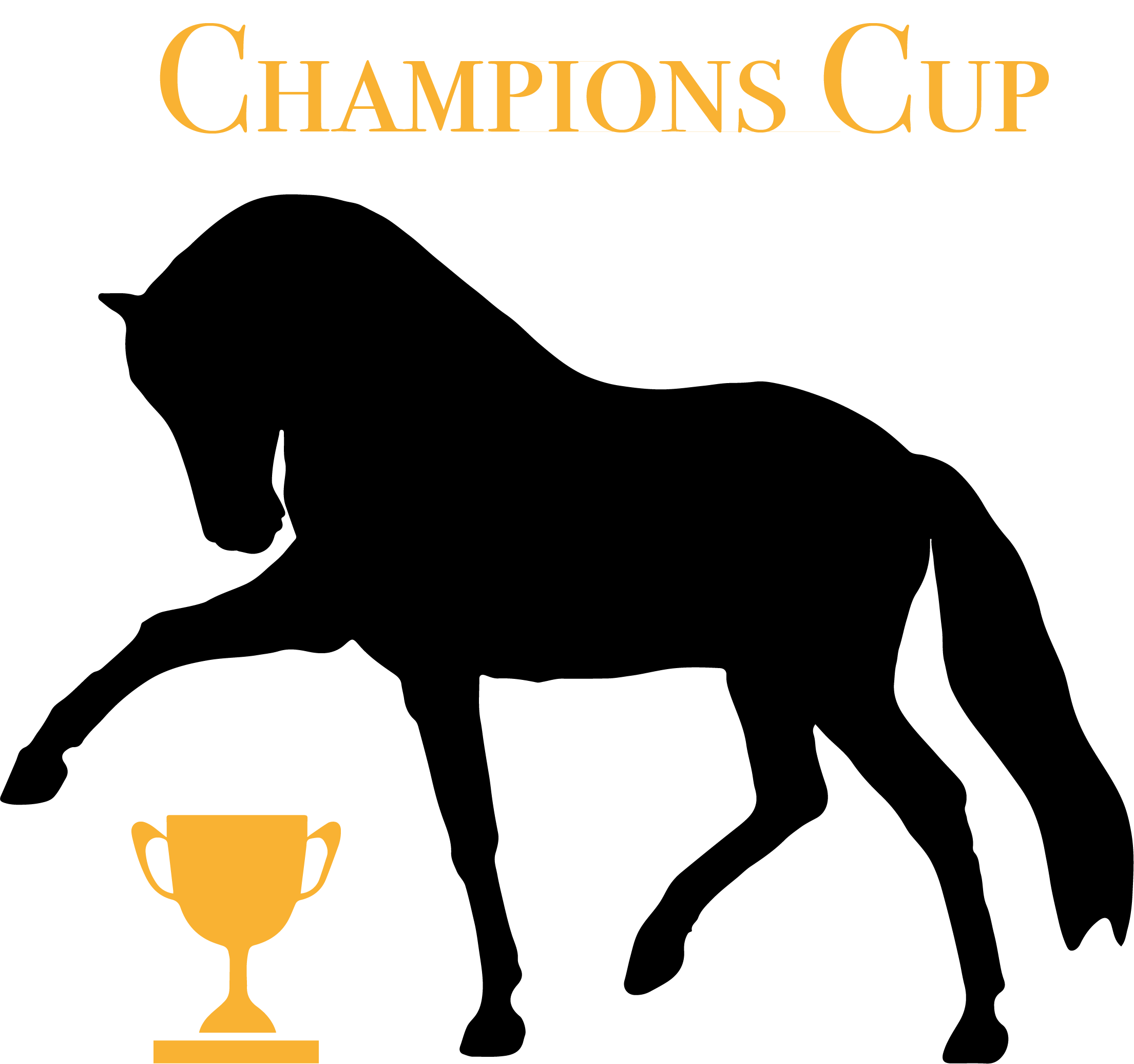 Indbetaling Til konto: Reg nr 	5054Kontonr 	1285933	Indbetaling via. Mobilepay:Telefonnummer: 	25 15 02 11Angiv venligst, hvilken tilmelding indbetalingen drejer sig om.Hestens navn: Hestens navn: Hestens navn: Fødselsdato:Køn: Højde (inch): Ejers/lejers navn: Stutterinavn:E-mail:Telefonnummer:Klassens nr. Klassens navn:Handlers navn:Youth alderPris pr. klasse: 100 DKK 	Antal:Tilkøb af boks:Pris pr. boks inkl. strøelse: 500 DKK			Antal: Foto-pakke:Pris: 200 DKK		Antal: 